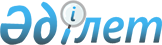 2018–2020 жылдарға арналған Темір қаласы бюджетін бекіту туралы
					
			Мерзімі біткен
			
			
		
					Ақтөбе облысы Темір аудандық мәслихатының 2017 жылғы 28 желтоқсандағы № 183 шешімі. Ақтөбе облысының Әділет департаментінде 2018 жылғы 15 қаңтарда № 5856 болып тіркелді. Мерзімі өткендіктен қолданыс тоқтатылды
      Қазақстан Республикасының 2008 жылғы 4 желтоқсандағы № 95 "Қазақстан Республикасының Бюджет кодексі" Кодексінің 9–1 бабына, Қазақстан Республикасының 2001 жылғы 23 қаңтардағы № 148 "Қазақстан Республикасындағы жергілікті мемлекеттік басқару және өзін – өзі басқару туралы" Заңының 6 бабына сәйкес Темір аудандық мәслихаты ШЕШІМ ҚАБЫЛДАДЫ:
      1. 2018 – 2020 жылдарға арналған Темір қаласы бюджеті тиісінше 1, 2 және 3 – қосымшаларға сәйкес, оның ішінде 2018 жылға мынадай көлемдерде бекітілсін:
      1) кірістер – 61 012,3 мың теңге:
      салықтық түсімдер – 5 670 мың теңге;
      салықтық емес түсімдер – 1 338,3 мың теңге;
      негізгі капиталды сатудан түсетін түсімдер – 0 мың теңге;
      трансферттер түсімдері – 54 004 мың теңге;
      2) шығындар – 61 012,3 мың теңге;
      3) таза бюджеттік кредиттеу – 0 мың теңге:
      бюджеттік кредиттер – 0 мың теңге;
      бюджеттік кредиттерді өтеу – 0 мың теңге;
      4) қаржы активтерімен жасалатын операциялар бойынша сальдо – 0 мың теңге;
      5) бюджет тапшылығы – - 0 мың теңге;
      6) бюджет тапшылығын қаржыландыру – 0 мың теңге.
      Ескерту. 1-тармаққа өзгерістер енгізілді - Ақтөбе облысы Темір аудандық мәслихатының 19.03.2018 № 209 (01.01.2018 бастап қолданысқа енгізіледі); 17.04.2018 № 217 (01.01.2018 бастап қолданысқа енгізіледі); 14.06.2018 № 237 (01.01.2018 бастап қолданысқа енгізіледі); 06.12.2018 № 276 (01.01.2018 бастап қолданысқа енгізіледі) шешімдерімен.


      2. Темір қаласы бюджеті кірісіне мыналар есептелетін болып ескерілсін:
      салықтық түсімдер:
      қаланың аумағында тіркелген жеке тұлғалардың төлем көзінен салық салынбайтын кірістері бойынша жеке табыс салығы;
      мүлкі қаланың аумағында орналасқан жеке тұлғалардың мүлкі салығы;
      жер учаскесі қалада орналасқан жеке және заңды тұлғалардан алынатын, 
      елдi мекендер жерлерiне салынатын жер салығы;
      қалада тіркелген жеке және заңды тұлғалардан алынатын көлік құралдары салығы;
      салықтық емес түсімдер:
      қала бюджетіне түсетін салықтық емес басқа түсімдер.
      3. Мәліметке және басшылыққа алынып, Қазақстан Республикасының 2017 жылғы 30 қарашадағы № 113 "2018 – 2020 жылдарға арналған республикалық бюджет туралы" Заңының 8 бабына сәйкес 2018 жылғы 1 қаңтарынан бастап белгіленеді:
      1) жалақының ең төменгі мөлшері – 28 284 теңге;
      2) жәрдемақыларды және өзге де әлеуметтiк төлемдердi есептеу, сондай – ақ Қазақстан Республикасының заңнамасына сәйкес айыппұл санкцияларын, салықтарды және басқа да төлемдердi есептеу үшiн айлық есептiк көрсеткiш – 2 405 теңге;
      3) базалық әлеуметтік төлемдердің мөлшерлерін есептеу үшін ең төменгі күнкөріс деңгейінің шамасы – 28 284 теңге.
      4. Темір аудандық мәслихатының 2017 жылғы 15 желтоқсандағы № 175 "2018 – 2020 жылдарға арналған Темір аудандық бюджетін бекіту туралы" шешіміне сәйкес аудандық бюджеттен Темір қаласы бюджетіне берілген субвенция көлемі 2018 жылға 36 663 мың теңге сомасында көзделген. 
      5. 2018 жылға арналған Темір қаласы бюджетінде республикалық бюджеттен ағымдағы нысаналы трансферт түсімі ескерілсін: 
      мектепке дейінгі білім беру ұйымдарында мемлекеттік білім беру тапсырысын іске асыруға – 5 729 мың теңге.
      Ескерту. 5-тармаққа өзгерістер енгізілді - Ақтөбе облысы Темір аудандық мәслихатының 19.03.2018 № 209 (01.01.2018 бастап қолданысқа енгізіледі); 17.04.2018 № 217 (01.01.2018 бастап қолданысқа енгізіледі); 06.12.2018 № 276 (01.01.2018 бастап қолданысқа енгізіледі) шешімдерімен.


      6. 2018 жылға арналған Темір қаласы бюджетінде облыстық бюджеттен ағымдағы нысаналы трансферт түсімі ескерілсін: 
      мектепке дейінгі білім беру ұйымдарында мемлекеттік білім беру тапсырысын іске асыруға – 11 612 мың теңге.
      7. "Темір аудандық мәслихатының аппараты" мемлекеттік мекемесі заңнамада белгіленген тәртіппен:
      1) осы шешімді Ақтөбе облысының Әділет департаментінде мемлекеттік тіркеуді;
      2) осы шешімді мерзімді баспа басылымдарында және Қазақстан Республикасы нормативтік құқықтық актілерінің Эталондық бақылау банкіне ресми жариялауға жіберуді;
      3) осы шешімді Темір аудандық мәслихатының интернет– ресурсында орналастыруды қамтамасыз етсін.
      8. Осы шешім 2018 жылғы 1 қаңтардан бастап қолданысқа енгізіледі. 2018 жылға арналған Темір қаласы бюджеті
      Ескерту. 1-қосымша жаңа редакцияда - Ақтөбе облысы Темір аудандық мәслихатының 06.12.2018 № 276 шешімімен (01.01.2018 бастап қолданысқа енгізіледі). 2019 жылға арналған Темір қаласы бюджеті 2020 жылға арналған Темір қаласы бюджеті
					© 2012. Қазақстан Республикасы Әділет министрлігінің «Қазақстан Республикасының Заңнама және құқықтық ақпарат институты» ШЖҚ РМК
				
      Темір аудандық мәслихатының

Темір аудандық мәслихатының

      сессия төрағасы

хатшысы

      Б.ОТАРБАЕВ

Б.ІЗБАСОВ
Аудандық мәслихаттың2017 жылғы 28 желтоқсандағы№ 183 шешіміне 1 – қосымша
Санаты
Сыныбы
Кішi сыныбы
Атауы
Сомасы (мың теңге)
I. Кірістер
61012,3
1
Салықтық түсімдер
5670
01
Табыс салығы
2240
2
Жеке табыс салығы
2240
04
Меншiкке салынатын салықтар
3430
1
Мүлiкке салынатын салықтар
110
3
Жер салығы
237
4
Көлiк құралдарына салынатын салық
3083
2
Салықтық емес түсiмдер
1338,3
01
Мемлекеттік меншіктен түсетін кірістер
252
5
Мемлекет меншігіндегі мүлікті жалға беруден түсетін кірістер
252
06
Басқа да салықтық емес түсімдер
1086,3
1
Басқа да салықтық емес түсімдер
1086,3
4
Трансферттердің түсімдері
54004
02
Мемлекеттiк басқарудың жоғары тұрған органдарынан түсетiн трансферттер
54004
3
Аудандардың (облыстық маңызы бар қаланың) бюджетінен трансферттер
54004
Функционалдық топ
Функционалдық кіші топ
ББ әкімшісі
Бағдарлама
Атауы
Сомасы (мың теңге)
II. Шығындар
61012,3
01
Жалпы сипаттағы мемлекеттiк қызметтер
20660,3
1
Мемлекеттiк басқарудың жалпы функцияларын орындайтын өкiлдi, атқарушы және басқа органдар
20660,3
124
Аудандық маңызы бар қала, ауыл, кент, ауылдық округ әкімінің аппараты
20660,3
001
Аудандық маңызы бар қала, ауыл, кент, ауылдық округ әкімінің қызметін қамтамасыз ету жөніндегі қызметтер
19311,3
022
Мемлекеттік органның күрделі шығыстары
1349
04
Бiлiм беру
35429
1
Мектепке дейінгі тәрбие және оқыту
35429
124
Аудандық маңызы бар қала, ауыл, кент, ауылдық округ әкімінің аппараты
35429
004
Мектепке дейінгі тәрбиелеу және оқыту және мектепке дейінгі тәрбиелеу және оқыту ұйымдарында медициналық қызмет көрсетуді ұйымдастыру
35429
06
Әлеуметтік көмек және әлеуметтік қамсыздандыру
979
2
Әлеуметтік көмек
979
124
Аудандық маңызы бар қала, кент, ауыл, ауылдық округ әкімінің аппараты
979
003
Мұқтаж азаматтарға үйде әлеуметтік көмек көрсету
979
07
Тұрғын үй-коммуналдық шаруашылық
3944
3
Елді-мекендерді көркейту
3944
124
Аудандық маңызы бар қала, ауыл, кент, ауылдық округ әкімінің аппараты
3944
008
Елді мекендердегі көшелерді жарықтандыру
1973
009
Елді мекендердің санитариясын қамтамасыз ету
961
011
Елді мекендерді абаттандыру мен көгалдандыру
1010
ІІІ. Таза бюджеттік кредиттеу
0
Бюджеттік кредиттер
0
Санаты
Сыныбы
Кіші сыныбы
Атауы
Атауы
Сомасы (мың теңге)
5
Бюджеттік кредиттерді өтеу
Бюджеттік кредиттерді өтеу
0
01
Бюджеттік кредиттерді өтеу
Бюджеттік кредиттерді өтеу
0
1
Мемлекеттік бюджеттен берілген бюджеттік кредиттерді өтеу
Мемлекеттік бюджеттен берілген бюджеттік кредиттерді өтеу
0
Функционалдық топ
Функционалдық кіші топ
ББ әкімшісі
Бағдарлама
Атауы
Сомасы (мың теңге)
IV. Қаржы активтерімен жасалатын операциялар бойынша сальдо
0
V. Бюджет тапшылығы
0 
VІ. Бюджет тапшылығын қаржыландыру
0Аудандық мәслихаттың2017 жылғы 28 желтоқсандағы № 183 шешіміне 2 – қосымша
Санаты
Санаты
Санаты
Санаты
Сомасы (мың теңге)
Сыныбы
Сыныбы
Сыныбы
Сомасы (мың теңге)
Iшкi сыныбы
Iшкi сыныбы
Сомасы (мың теңге)
Атауы
Сомасы (мың теңге)
I. Кірістер
46383
1
Салықтық түсімдер
7450
1
01
Табыс салығы
3900
1
01
2
Жеке табыс салығы
3900
1
04
Меншiкке салынатын салықтар
3550
1
04
1
Мүлiкке салынатын салықтар
115
1
04
3
Жер салығы
335
1
04
4
Көлiк құралдарына салынатын салық
3100
2
Салықтық емес түсiмдер
350
01
7
Мемлекеттік меншіктен түсетін кірістер
350
5
Мемлекет меншігіндегі мүлікті жалға беруден түсетін кірістер
350
4
Трансферттердің түсімдері
38583
4
02
Мемлекеттiк басқарудың жоғары тұрған органдарынан түсетiн трансферттер
38583
4
02
3
Аудандық (облыстық маңызы бар қаланың) бюджеттен трансферттер
38583
Функционалдық тобы
Функционалдық тобы
Функционалдық тобы
Функционалдық тобы
Функционалдық тобы
Сомасы (мың теңге)
Кіші функционалдық тобы
Кіші функционалдық тобы
Кіші функционалдық тобы
Кіші функционалдық тобы
Сомасы (мың теңге)
ББ әкімшісі
ББ әкімшісі
ББ әкімшісі
Сомасы (мың теңге)
Бағдарлама
Бағдарлама
Сомасы (мың теңге)
Атауы
Сомасы (мың теңге)
II. Шығындар
46383
01
Жалпы сипаттағы мемлекеттiк қызметтер 
21394
1
Мемлекеттiк басқарудың жалпы функцияларын орындайтын өкiлдi, атқарушы және басқа органдар
21394
124
Аудандық маңызы бар қала, ауыл, кент, ауылдық округ әкімінің аппараты
21394
001
Аудандық маңызы бар қала, ауыл, кент, ауылдық округ әкімінің қызметін қамтамасыз ету жөніндегі қызметтер
20544
022
Мемлекеттік органның күрделі шығыстары
850
04
Бiлiм беру
            19020
1
Мектепке дейінгі тәрбие және оқыту
19020
124
Аудандық маңызы бар қала, ауыл, кент, ауылдық округ әкімінің аппараты
19020
004
Мектепке дейінгі тәрбиелеу және оқыту, мектепке дейінгі тәрбиелеу және оқыту ұйымдарында медициналық қызмет көрсетуді ұйымдастыру
19020
06
Әлеуметтік көмек және әлеуметтік қамсыздандыру
1037
2
Әлеуметтік көмек
1037
124
Аудандық маңызы бар қала, кент, ауыл, ауылдық округ әкімінің аппараты
1037
003
Мұқтаж азаматтарға үйінде әлеуметтік көмек көрсету
1037
07
Тұрғын үй-коммуналдық шаруашылығы
4932
3
Елді мекендерді көркейту
4932
124
Аудандық маңызы бар қала, ауыл, кент, ауылдық округ әкімінің аппараты
4932
008
Елді мекендердегі көшелерді жарықтандыру
3015
009
Елді мекендердің санитариясын қамтамасыз ету
1307
011
Елді мекендерді абаттандыру мен көгалдандыру
610
ІІІ. Таза бюджеттік кредиттеу
 0
Бюджеттік кредиттер
0
5
Бюджеттік кредиттерді өтеу
0
01
Бюджеттік кредиттерді өтеу
0
1
Мемлекеттік бюджеттен берілген бюджеттік кредиттерді өтеу
0
IV. Қаржы активтерімен жасалатын операциялар бойынша сальдо
0
V. Бюджет тапшылығы
0 
VІ. Бюджет тапшылығын қаржыландыру
0Аудандық мәслихаттың 2017 жылғы 28 желтоқсандағы  № 183 шешіміне 3 – қосымша
Санаты
Санаты
Санаты
Санаты
Сомасы (мың теңге)
Сыныбы
Сыныбы
Сыныбы
Сомасы (мың теңге)
Iшкi сыныбы
Iшкi сыныбы
Сомасы (мың теңге)
Атауы
Сомасы (мың теңге)
I. Кірістер
49139
1
Салықтық түсімдер
7720
1
01
Табыс салығы
4000
1
01
2
Жеке табыс салығы
4000
1
04
Меншiкке салынатын салықтар
3720
1
04
1
Мүлiкке салынатын салықтар
120
1
04
3
Жер салығы
400
1
04
4
Көлiк құралдарына салынатын салық
3200
2
Салықтық емес түсiмдер
450
01
7
Мемлекеттік меншіктен түсетін кірістер
450
5
Мемлекет меншігіндегі мүлікті жалға беруден түсетін кірістер
450
4
Трансферттердің түсімдері
40969
4
02
Мемлекеттiк басқарудың жоғары тұрған органдарынан түсетiн трансферттер
40969
4
02
3
Аудандық (облыстық маңызы бар қаланың) бюджеттен трансферттер
40969
Функционалдық тобы
Функционалдық тобы
Функционалдық тобы
Функционалдық тобы
Функционалдық тобы
Сомасы (мың теңге)
Кіші функционалдық тобы
Кіші функционалдық тобы
Кіші функционалдық тобы
Кіші функционалдық тобы
Сомасы (мың теңге)
ББ әкімшісі
ББ әкімшісі
ББ әкімшісі
Сомасы (мың теңге)
Бағдарлама
Бағдарлама
Сомасы (мың теңге)
Атауы
Сомасы (мың теңге)
II. Шығындар
49139
01
Жалпы сипаттағы мемлекеттiк қызметтер 
23265
1
Мемлекеттiк басқарудың жалпы функцияларын орындайтын өкiлдi, атқарушы және басқа органдар
23265
124
Аудандық маңызы бар қала, ауыл, кент, ауылдық округ әкімінің аппараты
23265
001
Аудандық маңызы бар қала, ауыл, кент, ауылдық округ әкімінің қызметін қамтамасыз ету жөніндегі қызметтер
22065
022
Мемлекеттік органның күрделі шығыстары
1200
04
Бiлiм беру
      19120
1
Мектепке дейінгі тәрбие және оқыту
19120
124
Аудандық маңызы бар қала, ауыл, кент, ауылдық округ әкімінің аппараты
19120
004
Мектепке дейінгі тәрбиелеу және оқыту, мектепке дейінгі тәрбиелеу және оқыту ұйымдарында медициналық қызмет көрсетуді ұйымдастыру
19120
06
Әлеуметтік көмек және әлеуметтік қамсыздандыру
1037
2
Әлеуметтік көмек
1037
124
Аудандық маңызы бар қала, кент, ауыл, ауылдық округ әкімінің аппараты
1037
003
Мұқтаж азаматтарға үйінде әлеуметтік көмек көрсету
1037
07
Тұрғын үй-коммуналдық шаруашылығы
5717
3
Елді мекендерді көркейту
5717
124
Аудандық маңызы бар қала, ауыл, кент, ауылдық округ әкімінің аппараты
5717
008
Елді мекендердегі көшелерді жарықтандыру
3500
009
Елді мекендердің санитариясын қамтамасыз ету
1507
011
Елді мекендерді абаттандыру мен көгалдандыру
710
ІІІ. Таза бюджеттік кредиттеу
 0
Бюджеттік кредиттер
0
5
Бюджеттік кредиттерді өтеу
0
01
Бюджеттік кредиттерді өтеу
0
1
Мемлекеттік бюджеттен берілген бюджеттік кредиттерді өтеу
0
IV. Қаржы активтерімен жасалатын операциялар бойынша сальдо
0
V. Бюджет тапшылығы
0 
VІ. Бюджет тапшылығын қаржыландыру
 0